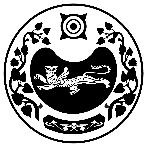 П О С Т А Н О В Л Е Н И Е  ГЛАВЫ УСТЬ-АБАКАНСКОГО РАЙОНАот 26.02.2024  № 4 - пг    рп Усть-АбаканО внесении изменений в постановление Главы Усть-Абаканского района от 03.07.2018 № 794-п «О конкурсе на соискание грантов Главы Усть-Абаканского района Республики Хакасия в области государственной молодежной политики»В связи с изменением кадрового состава муниципальных служащих администрации Усть-Абаканского района, руководствуясь статьей 66 Устава муниципального образования Усть-Абаканский район Республики Хакасия, ПОСТАНОВЛЯЮ:1. Внести изменения в постановление Главы Усть-Абаканского района от 03.07.2018 № 794-п «О конкурсе на соискание грантов Главы Усть-Абаканского района Республики Хакасия в области государственной молодежной политики» (далее - Постановление). 2. Приложение 3 Постановления изложить в новой редакции согласно приложению к настоящему постановлению.2. Главному редактору МАУ «Редакция газеты «Усть-Абаканские известия» (И.Ю.Церковная) опубликовать настоящее постановление в газете                             «Усть-Абаканские известия официальные».3. Управляющему делами администрации Усть-Абаканского района                     (О.В. Лемытская) разместить настоящее постановление на официальном сайте администрации Усть-Абаканского района в сети «Интернет».4. Контроль за исполнением настоящего постановления возложить на                О.А. Федорову - заместителя Главы администрации Усть-Абаканского района по социальным вопросам. Глава Усть-Абаканского района                                                        Е.В. ЕгороваПриложение к постановлению Главы Усть-Абаканского района от 26.02.2024г.     №  4 - пг«Приложение 3УТВЕРЖДЕНПостановлением Главы Усть-Абаканского  районаот 03.07. 2018  № 794-пСОСТАВКонкурсного совета по грантам Главы Усть-Абаканского района Республики Хакасия в области государственной молодежной политики»Управляющий делами администрацииУсть-Абаканского района						       О.В. ЛемытскаяРОССИЯ ФЕДЕРАЦИЯЗЫХАКАС РЕСПУБЛИКААUБАН ПИЛТIРI РАЙОНРЕСПУБЛИКА ХАКАСИЯ РОССИЙСКАЯ ФЕДЕРАЦИЯУСТЬ-АБАКАНСКИЙ РАЙОНПредседатель Конкурсной комиссии:Председатель Конкурсной комиссии:Председатель Конкурсной комиссии:Егорова			Елена Владимировна          - Глава Усть-Абаканского районаЗаместитель председателя Конкурсной комиссии:Заместитель председателя Конкурсной комиссии:Федорова Оксана Анатольевна- заместитель Главы администрации Усть-Абаканского района по социальным  вопросамЧлены Конкурсной комиссии:Члены Конкурсной комиссии:ГудковаЕкатерина Владимировна- руководитель  Управления культуры, молодежной политики, спорта и туризма  администрации             Усть-Абаканского района;КувалдинаЛариса Викторовна- руководитель Управления образования администрации Усть-Абаканского района;ПотылицынаНаталья Александровна- первый заместитель Главы администрации                 Усть-Абаканского района по финансам и экономике – руководитель	Управления финансов и экономики администрации Усть-Абаканского района;СтепановаАнастасия Алексеевна- и.о. директора Муниципального бюджетного учреждения культуры «Районный молодежный ресурсный центр»;Юшкова Елена Юрьевна- главный специалист Управления образования администрации Усть-Абаканского района.